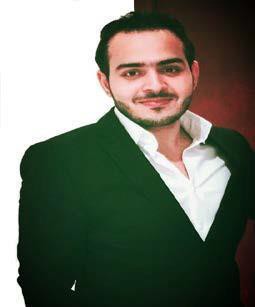 UAE, Dubai Nationality:  Syrian Mar. status:  Single DOB: 01/01/1989 Tarik.376890@2freemail.com  C/o 971504753686Tarik HR ProfessionalAbout me :	I am looking forward obtain a position within an atmosphere that will utilize my skills, creativity and qualifications. A position that makes the best use of my capabilities as well as enhancing my skills, gain new experiences and have a role in improving and developing my work area.ExperienceSept 2014 - Present, HR OfficerM.H. Alshaya Co. L.L.C Retail Division (UAE, Dubai)• Processing, renewing and transferring permits, Labour certificates, Health care facilities l ic e n s e s and Professional Health Authorities Licenses including (D H A , MOH, a n d HAAD) licenses.•		Processing  all  types  of  applications  for  health  authorities  including opening/  closing  a  pharmacy,  fully  handling  new  pharmacists registration/ resignation and all tasks related to position change.•		Revision  of  all  related  company’s  policy  and  procedures  such  as requirements, fees, fines and level of authority permissions.• Managing all types of visas including employment visas, residence visas, oversees visas and family sponsor.•		Maintaining  good  relations  with  all  Authorities  and  up  to  date acquaintance with any changes or amendments to the prevailing laws, rules, regulations regarding changes in forms, formats and other policy / procedures for the below Authorities, as well as keeping the Human Resources Department  advised of such changes:-	Ministry of Labour, MOL-	The General Directorate of Residency and Foreigners Affairs, DNRD.-	Federal Authority of Human Resources.-	Health Authorities: Dubai Health care, DHA - Ministry of Health, MOHand Health Authority of Abu Dhabi, HAAD.-	Economic Department-	Municipality-	PensionsJan 2013	Sept 2013, S h o p  Manager34th street Company-Fashion and Clothing (Turkey, Istanbul)• Responsibility for every aspect of the day-to-day supervision of shop.• Ensure high levels of customer’s satisfaction through excellent service.• Overseeing stock control and coordinating w i t h  suppliers.Jan 2012 -Jan 2013, Op eration s Co coordinatorJCCO - Oil Extraction (Algeria)•		Assist  Managers  in  day-to-day  coordination  and  management  of  ex- traction operational activities.• Monitor,  control and manage business operations to meet our client’sexpectations as well as our goals.• Liaise between clients and the internal stakeholders to ensure smooth on time operations delivery.•	Ensure	compliance  with  the  environmental  laws  and   country’sregulation.2008 - 2011, S y s t e m AdministratorHenning Larsen-Architecture Co. L.L.C (Syria)• Responsibility f o r setting u p and maintaining the systems and the associated servers.• Implementation the policies for the use of the computer system and network in addition to Setting up security policies for users.Education2008 - 2011, D a m a s c u s  UniversityTechnical Diploma  in Electronic Engineering, Specialization in CommunicationSkillsPlatforms◦ Taking Extra mile actions in solving problems within my LOA and handling employee’s concerns until it resolved.◦ Delivering Customer service with passion and care.Computer software◦ Windows & Apple◦ Effectively demonstrate excellent communication and negotiation skills.◦ Time-management for tasks and meeting the deadlines.◦ Acrobat Reader◦ Measuring the performance management of others and maintain the company &employees satisfaction.◦ Microsoft Office